ГОСУДАРСТВЕННОЕ АВТОНОМНОЕ ПРОФЕССИОНАЛЬНОЕ ОБРАЗОВАТЕЛЬНОЕ УЧРЕЖДЕНИЕ ЧУКОТСКОГО АВТОНОМНОГО ОКРУГА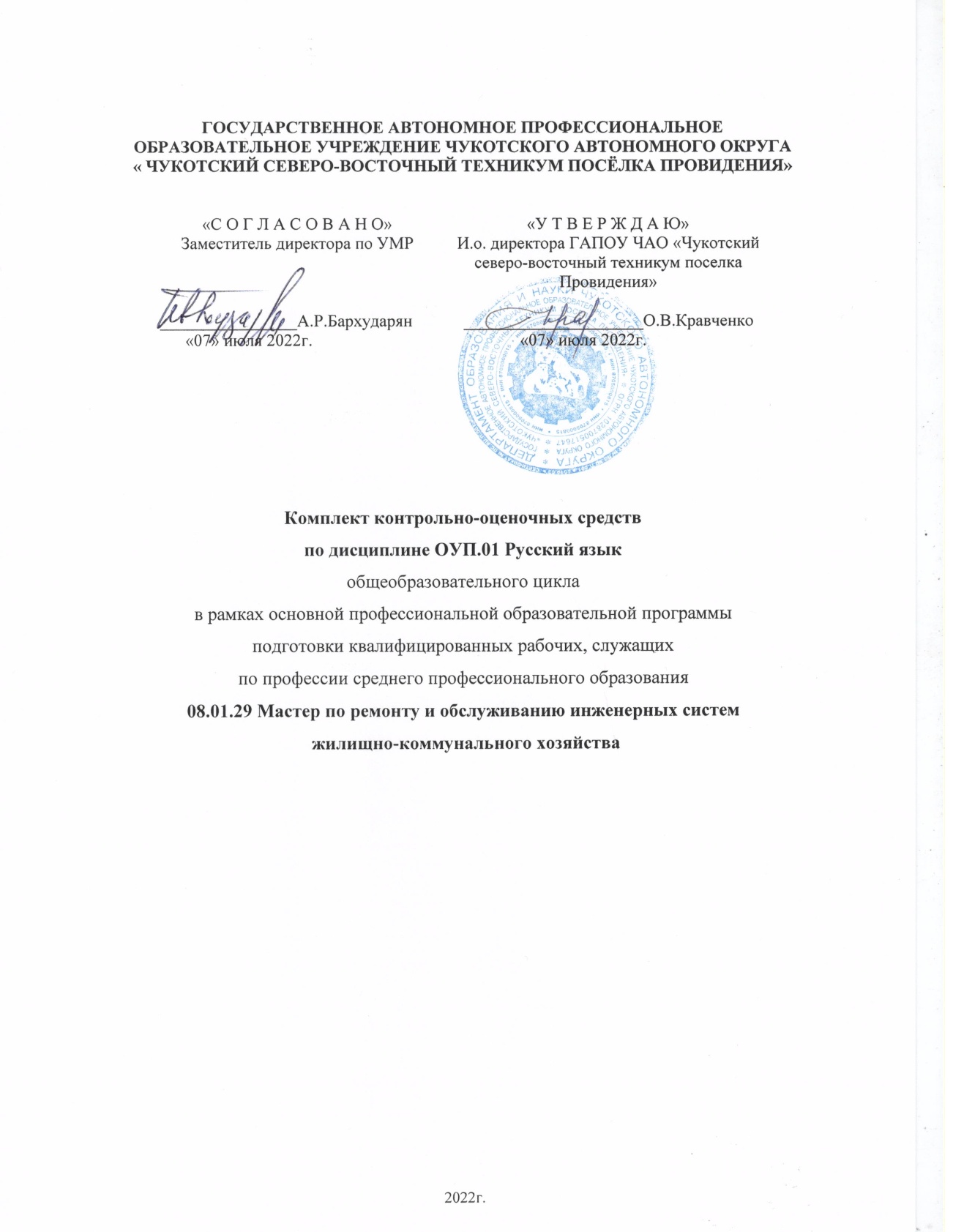 « ЧУКОТСКИЙ СЕВЕРО-ВОСТОЧНЫЙ ТЕХНИКУМ ПОСЁЛКА ПРОВИДЕНИЯ»Комплект контрольно-оценочных средствпо дисциплине ОУП.01 Русский языкобщеобразовательного циклав рамках основной профессиональной образовательной программыподготовки квалифицированных рабочих, служащих по профессии среднего профессионального образования08.01.29 Мастер по ремонту и обслуживанию инженерных систем жилищно-коммунального хозяйства2022г.СодержаниеОбщие положенияКомплект оценочных средств разработан на основе Примерной основной образовательной программы среднего общего образования, одобренной решением федерального учебно- методического объединения по общему образованию (Протокол № 2/16-з от 28 июня 2016 г.); и предназначен для оценки результатов освоения дисциплины Русский язык общеобразовательного цикла в рамках основной профессиональной образовательной программыКОС включают контрольные материалы для проведения текущего контроля и промежуточной аттестации в форме:аттестация по текущим оценкам;контрольные работы;практические работы;экзамен (итоговая аттестация по учебной дисциплине ОУП.01 Русский языкПлан-график проведения текущего контроля и промежуточной аттестацииОрганизация	контроля	и оценки освоения программы учебной дисциплины ОУП. 01 Русский язык.В ходе изучения учебной дисциплины ОУП.01 Русский язык предусмотрены следующие виды текущего контроля знаний обучающихся:устный опрос – контроль, проводимый после изучения материала в виде ответов на вопросы, позволяет не только проконтролировать знание темы урока, но и развивать навыки свободного общения, правильной устной речи;письменный контроль – выполнение практических заданий по отдельным темам, разделам, позволяет выявить уровень усвоения теоретического материала и умение применять полученные знания на практике;комбинированный опрос – контроль, предусматривающий одновременное использование устной и письменной форм оценки знаний, позволяющий опросить большое количество обучающихся;защита и презентация домашних заданий (внеаудиторная самостоятельная работа) – контроль знаний по индивидуальным или групповым домашним заданиям с целью проверки правильности их выполнения, умения обобщать пройденный материал и публично его представлять, прослеживать логическую связь между темами курса.Для проведения промежуточного контроля проводятся тестирование и практические занятия по темам изучаемой дисциплины, с целью проверки усвоения изучаемого материала.Итоговый контроль по дисциплине проводится в форме экзамена, для подготовки к которому обучающиеся заранее знакомятся с перечнем вопросов по дисциплине.Результаты освоения дисциплины, подлежащие проверкеРезультаты обучения, освоенные умения:Различать функциональные разновидности языка и моделировать речевое поведение в соответствии с задачами общения;Повышать уровень речевой культуры, орфографической и пунктуационной грамотности. Осуществлять речевой самоконтроль; оценивать устные и письменные высказывания с точки зрения языкового оформления, эффективности достижения поставленных коммуникативных задач;Проводить лингвистический анализ текстов различных функциональных стилей и разновидностей языка. Проводить полный синтаксический разбор предложений; Применять	приобретенные	знания	и	умения	в	практической	деятельности	и повседневной жизни для осознания русского языка как духовной, нравственной и культурной ценности народа. Применять знания и умения для увеличения словарного запаса, совершенствования коммуникативных способностей (развития готовности к межличностному общению; самообразованию и участию в производственной, культурной и общественной жизни государства).Извлекать необходимую информацию из различных источников: учебно-научных текстов, справочной литературы, средств массовой информации;Создавать устные и письменные монологические и диалогические высказывания различных типов и жанров в учебно-научной (на материале изучаемых учебных дисциплин), социально-культурной и деловой сферах общения.Результаты обучения, усвоенные знания:Связь языка и истории, культуры русского и других народов;Смысл понятий: речевая ситуация и ее компоненты, литературный язык, языковая норма, культура речи;Основные единицы и уровни языка, их признаки и взаимосвязь;Орфоэпические, лексические, грамматические, морфологические, орфографические и пунктуационные нормы современного русского литературного языка; нормы речевого поведения в социально-культурной, учебно-научной, официально-деловой сферах общения; Основы лексики, фразеологии, словообразования, характеристику самостоятельных и служебных частей речи. Знать определения повествовательного, вопросительного, побудительного, восклицательного предложения; двусоставного, односоставного, неполного предложения; однородных и неоднородных определений; уточняющих обстоятельств; сравнительных оборотов; вводных слов; обращений; междометий; сложноподчиненных, сложносочиненных, бессоюзных предложений; прямой речи.Основные синтаксические правила расстановки знаков препинания в простом, сложном предложении, прямой речи.Задания для контрольных и практических работКонтрольные работыКонтрольная работа № 1.Тема: «Входной контроль». Задания:Вставьте безударные гласные:ПРОВ...ДИТЬ, З...ЛОТОЙ, СП...САТЬ, ЗАК...НОДАТЕЛЬСТВОВставьте чередующиеся гласные:Л...СТАТЬ, ВЫП...РАТЬ, НАБ...РАТЬ, РАЗД...РАТЬВставьте чередующиеся гласные:ОТЛ...ЖИТЬ, ПОР...ВНЯТЬСЯ, ПРИГ...РАТЬ. Р...СТУЩИЙВставьте «о» или «ё» после шипящих:ГОРШ...К, ЛИШ...ННЫЙ, ОТЧ...Т, Ш...РОХВставьте «з» или «с»:АЛМА..., ГИПНО..., РАЗБРЫ...ГАТЬ. ИЗВО...ЧИКВставьте, где нужно, непроизносимую согласную «т»:БЕСКОРЫС...НЫЙ, ГНУС...НЫЙ, ЗЛОСЧАС...НЫЙ, КРЕПОС...НОЙВставьте, где нужно, «ъ» и «ь»:С...ЕСТНОЕ, ОБ...ЕЗДИТЬ, СОЛОВ...И, ЖНИВ...ЕВставьте в приставки «з» или «с»:БЕ...ЦЕННЫЙ, ВО...ХОЖДЕНИЕ, И...ДЕРЖАТЬСЯ. РА...ЗВОНИТЬВставьте гласные в приставки ПРЕ- или ПРИ-:ПР...ЗАБАВНЫЙ, ПР...ШКОЛЬНЫЙ, ПР...МНОГО, ПР...БЕЖАТЬВставьте «е» или «и» в окончания существительных в предложном падеже:О НАСЕЛЕНИ..., В ПРОФИЛАКТОРИ..., НА ТРОПИНК..., О РОССИ...Определите написание сложных существительных:(ЛУНО) ХОД, (ПОЛУ) ОБОРОТ, (ПОЛ) ЛИМОНА, (АЭРО) ФЛОТВставьте «е» или «и» в окончания глаголов: ВЫПОЛН...Т, ВЫПОЛНЯ...Т. ПАШ...Т, ВОРОТ...ТСЯ 13.Вставьте «н» или «ин» в существительные: ЦЕ...ИК, СВЯЩЕ...ИК, МУЧЕ...ИК, СОВРЕМЕ...ИКВставьте «н» или «нн» в причастия и прилагательные:ВАРЕ...ЫЙ, СВАРЕ...ЫЙ. ИСТОПЛЕ...ЫЙ, ЗЕМЛЯ...ОЙОпределите написание сложных прилагательных:(СВЕТО) ЧУВСТВИТЕЛЬНЫЙ, (КОРИЧНЕВО) КРАСНЫЙОпределите написание «не» с глаголами и деепричастиями:(НЕ) ШУТЯ, (НЕ) ВЗЛЮБИВ, (НЕ) ПОКРАСИТЬ, (НЕ) СХОДИТЬОпределите написание «не» с причастиями и прилагательными:(НЕ) МОЛОДАЯ ЖЕНЩИНА, (НЕ) ВИДИМЫЙ МИР, (НЕ) ИЗВЕСТНЫЙВставьте , где нужно, запятую перед «и»:ЛУНА ОБХОДИТ ДОЗОРОМ СВОД НЕБЕС (...) И СОЛОВЕЙ НАПЕВЫ ЗВУЧНЫЕ ЗАВОДИТ. ДРУГ ДРУГУ ТЕТУШКИ МИГНУЛИ (...) И ТАНЮ ЛОКТЕМ ВРАЗ ТОЛКНУЛИ.Поставьте тире или двоеточие в предложениях с однородными членами и обобщающими словами при них:ВСЕ БЫЛО ЧУДЕСНО ЭТИМ УТРОМ (...) И РОСА, И ГРИБЫ. И ПТИЦЫ.НА ДОРОЖКЕ, НА ЛУЖАЙКЕ, В БЕСЕДКЕ (...) ВСЮДУ ТО ЖЕ БЕЗЛЮДЬЕ.Вставьте, где нужно, запятую:ТАКОЕ РЕШЕНИЕ ... МОЖЕТ БЫТЬ... ОГОРЧИТЕЛЬНЫМ. ЭТО РЕШЕНИЕ ... МОЖЕТ БЫТЬ... ОГОРЧИТ ВАС.Критерии оценивания. Правильные ответы:18 – 20 – «отлично»,17 – 16– «хорошо»,14 – 15– «удовлетворительно»,13 – 0 - «неудовлетворительно»Контрольная работа № 2.Тема: «Орфография».Задание 1.Спишите текст, вставив пропущенные буквы, выделив орфограммы: правописание безударных гласных,звонких и глухих согласных; правописание О/Е после шипящих и Ц; правописание приставок на З/С, употребление букв ь и ъ.Я наткнулся на что-то ч..рное и ж..сткое – это был небольш..ой стож..к суш..ной травы. Зуев заж..г спичку, всунул её в солому, первый клоч..к её в..пыхнул б..гровым огнём и подж..г остальную траву. Огонь осв..тил ра..корч..ванную кем-то п..ляну, ч..щ..бу вокруг нас и б..реж..ок мутной реч..нки впереди. Отовсюду слышались ш..рохи и ш..пот леса, отраж..нные мн..гократным эхом. Мы ст..яли у зажж..нного стога и см..трели на огонь.Ст..новилось горяч.. и зловещ.. , и в г..лову лезли никч..мные мысли. Я пож..лел о том, что прожил в сущности такую грош..вую жизнь, всп..минал р..дные одесские акаци.. и улиц.. приморского города, в котором нашел когда-то свою любов... и к которому меня влеч..т до сих пор... Потом я подумал, что глупо см..рят...ся с чувством обреч..нности и надо попытаться ..береч... мужество и и силу воли. Надо было заноч..вать прямо ..десь. Зуев задел меня плеч..м и сказал, что надо решат...ся на ноч..вку в лесу. В отличие от меня, он д..ржался м..лодц..м. Он д..стал холщ..вый мешоч..к с едой: ч..рствым хлебом, копч..ной рыбой, туш..нкой, банкой сгущ..нки и ш..коладом.Критерии оценивания.Оценка «отлично» ставится за 1-2 орфографических ошибки. Оценка «хорошо» ставится за 2-3 орфографических ошибки.Оценка «удовлетворительно» ставится за 3-6 орфографических ошибки.Оценка «неудовлетворительно» ставится за работу, в которой допущено более 7 орфографических ошибок.Контрольная работа № 3.Тема: «Лексика и фразеология». Задание 1.Дайте определение терминам:омонимы - паронимы - синонимы- антонимы -Задание 2.Подберите и запишите примеры:омоним: кнопка (звонка) - пароним: невежа – синоним: добросовестный - антоним: быстро -Задание 3.Найдите ошибки в употреблении слов, перепишите предложения в исправленном виде.Мы заблудили в лесу.Я лучше всего люблю мороженое.Задание 4. Из данных предложений выпишите те, в которых слова употреблены правильно.Займи мне два рубля. Дай мне взаймы два рубля.Надень пальто и иди гулять. Одень пальто и иди гулять.Задание 5. Определите, значение какого слова написано неверно. Выпишите неверный вариант в исправленном виде.Адресат – лицо, отправляющее письмо.Аукцион – публичная распродажа.Дезинформировать – сообщать искаженные или ложные сведения.Задание 6. Объясните значение фразеологических оборотов, выпишите варианты ответов:Работать спустя рукава -Иметь головную боль -Без царя в голове -Сгореть со стыда -Видеть сквозь землю -Задание 7.Составьте и запишите словосочетания с данными глаголами.Пересекать – пресекать. Перегородить – преградить. Перервать, прервать, встать – восстать. Окутать – укутать.Критерии оценивания:«5» - правильно выполнены все задания.«4» - выполнены все задания с незначительными ошибками, или правильно выполнены любые четыре задания.«3» - правильно выполнены любые четыре задания.«2» - задания не выполнены.Контрольная работа № 4.Тема: «Имя существительное. Правописание сложных имен существительных».Задание 1.Спишите, определите слитное или дефисное написание слов.Задание 2. Выделите приставки, сложносокращенные слова подчеркните.Газо..снабжение, авиа..десант, сухо..фрукты, электро..станция, электри..фикация, авиа..модель, сбер..касса, архи..важность, корабле..строение, анти..кризисный, контр..революция, полу..проводник, двух..метровый, сверх..система, ядо..химикаты,пкте..провод, двух..годичный, водо..напорный, пан..европейский, сорока..километровый, супер..обложка, само..оюразование, полу..тонна, полу..открытый, трех..ступенчатый, луно..ход, псевдо..наука, инфра..красный, ультра..фиолет, лесо..полоса, драг..металлы, супер..лига, стале..вар, восьми..стишье, экстра..класс, крае..вед, спец..служба, загран..паспорт, стале..вар, поле..вод, лже..наука, железо..бетон, жизне..описание, фальси..фикация, одно..курсник, сорок..ножка, ското..вод, агро..техника, земле..мер, паро..ход, нефте..провод.Критерии оценивания:Оценка «отлично» ставится за 1-2 орфографических ошибки. Оценка «хорошо» ставится за 2-3 ошибки.Оценка «удовлетворительно» ставится за 4-6 ошибок.Оценка «неудовлетворительно» ставится за работу, в которой допущено более 6 ошибок.Контрольная работа № 5.Тема: «Имя числительное. Правописание имен числительных».Задание 1.Просклоняйте имена числительные: один, двенадцать, пятьдесят три, сто сорок семь, восемьсот шестьдесят два.Задание 2.Составьте предложение, сначала употребив имена числительные в Р.п., а затем в Тв.п.: 724, 295.Задание3.Просклоняйте имена числительные: оба, обе.Критерии оценивания:Оценка «отлично» ставится, если выполнены все задания верно.Оценка «хорошо» ставится, если выполнено правильно не менее ¾ задания.Оценка «удовлетворительно» ставится за работу, в которой правильно выполнено не менее половины заданий.Оценка «неудовлетворительно» ставится за работу, в которой не выполнено более половины заданий.Контрольная работа № 6.Тема:«Морфология и орфография».Задание 1.Дайте определение самостоятельным частям речи.Задание 2.Выпишите из предложения имя существительное и произведите морфологический разбор - Видишь солнечный день.Задание 3.Разберите предложение по членам предложения - Видишь солнечный день. Задание 4.Выполните задание на различные виды орфограмм. Спишите, вставив пропущенные буквы.Ед..ница пр..дукции, су..ьбоносное р..шение, к..снуться темы, из..ян в р..боте, контр..лировать нало.., сл..яние к..мпаний, вып..лнить про..ьбу, вл..жение к..питала, идея ум..рла, без..нициативный клиент, возр..стание напр..женности, соч..тание прот..вопол..жностей, упом..нуть (в)скольз ск..ч..к цен сп..ц..фическое явление, из..мать из обр..щения.Задание5.Вставьте пропущенные буквы, используя при выполнении задания орфограмму «Приставки ПРЕ- и ПРИ- ».Пр..красный, пр..мудрый, пр..увеличить, пр..одолеть, пр..граждать, пр..усадебный, пр..морский, пр..городный, пр..паять, пр..строить, пр..думать, пр..прятать.Задание6.Вставьте пропущенные буквы, используя при выполнении заданияорфограммы «НЕ- с существительными, глаголами, прилагательными, причастиями, деепричастиями».(Не)приятель, (не)доросль, (не)навидеть, (не)взрачный, (не)вдомёк, (не)льзя; (не)вспаханное поле, (не)решенная задача, (не)читал, (не)думая, (не)подумав, вопрос (не)изучен, (не)один, (не)сорок; (не)высокий, а низкий; (не)друг, а враг: ещё (не)вспаханное поле.Задание7.Вставьте пропущенные буквы, используя при выполнении задания орфограммы «Н и НН в причастиях и отглагольных прилагательных».Варё..ный картофель, краше..ые масляной краской стены, мощё..ые улицы, мороже..ое мясо, провяле..ая рыба, выглаже..ое бельё, варё..ое яйцо, клее..ый конверт, слоё..ый пирог, заброше..ый край, кипячё..ая вода.Контрольная работа оценивается двумя оценками. Критерии оценивания заданий 1-3:Оценка «отлично» ставится, если выполнены все задания верно.Оценка «хорошо» ставится, если выполнено правильно не менее ¾ задания.Оценка «удовлетворительно» ставится за работу, в которой правильно выполнено не менее половины заданий.Оценка «неудовлетворительно» ставится за работу, в которой не выполнено более половины заданий.Критерии оценивания заданий 4-7:Оценка «отлично» ставится за 2 орфографических ошибки. Оценка «хорошо» ставится за 3-5орфографическихошибок.Оценка «удовлетворительно» ставится за 6-8орфографическихошибок. Оценка «неудовлетворительно» ставится за работу, в которой допущено более 9орфографических ошибок.Контрольная работа № 7.Тема:«Служебные части речи».Задание 1.Спишите, раскрывая скобки. Вставьте, где необходимо, пропущенные буквы.(Кое)кто, кое(с)каким, кое(от)кого, кое(для)кого, кое(от)чего, кое(о)чем, кое(за)чем, кое(чьи), ты(бы), где(же), вы(то), как(бы), важно(ли), всё(то), сказал(бы), узнал(таки), всё(таки), кое(для)кого, всё(ж)таки, да(же), кем(бы), яко(бы), неуже(ли), о каком(либо), пришел(же), когда(бы), давай(ка), взял(бы), я(ж), скажи(ка), я(то), вы(бы), прямо(таки). Работать в..течени.. двух часов – отметить перемены в..течени.. болезни, в..продолжени.. зимнего сезона – найти отражение в..продолжени.. фильма – войти в..продолжени.. романа, сказать в..заключении выступления – находиться в заключени.. – отметить в..заключени.. врачебной комиссии, в..следстви.. засухи – включить в..следстви.. – участвовать в..следстви.. по делу – узнать в..последстви.., цветок наподоби.. лилии – обратить внимание на..подобие фигур, узнать на..счет экскурсии – перевести на..счет предприятия – за..счет внутренних резервов, в..виду возможных осложнений – иметь в..виду, в..ходе обсуждения – стоять при в..ходе, по..причине недомогания – судить по..причине.Критерии оценивания:Оценка «отлично» ставится за 1-2 орфографических ошибки. Оценка «хорошо» ставится за 2-3 орфографических ошибки.Оценка «удовлетворительно» ставится за 3-6 орфографических ошибки.Оценка «неудовлетворительно» ставится за работу, в которой допущено более 7 ошибок.Контрольная работа № 8.Тема:«Основные единицы синтаксиса».Задание 1.Перепишите текст,расставьте недостающие знаки препинания.Задание 2.Разберите все предложения текста по членам предложения.Задание 3. Из первых двух предложений выпишите все словосочетания и определите виды связи слов в словосочетании.В полседьмого утра на небе разгорается заря. Я пробираюсь узкой дорожкой через густую рожь. Тяжёлые колосья касаются меня и будто собираются удержать меня. Из придорожных зарослей выпорхнула перепёлка и скрылась во ржи.Поднимается солнце и его лучи освещают далёкие поля прибрежные кусты возле речки. Она ярко блестит на солнце.Вот и лес. Я предполагал собрать здесь много ягод и отыскать грибы. Мои предположения оправдались. Пробираясь сквозь кусты можжевельника я нашёл много ягод. Они буквально устилали лесные поляны. Стоило присесть - видишь как прячутся в траве головки спелой земляники подберёзовики.Долго я бродил по лесу на самом солнцепёке. С трудом дотащил до дома полную корзину пресладких ягод. За день моё лицо и руки загорели. После такой прогулки хорошо выкупаться и прилечь отдохнуть на свежем сене.Критерии оценивания:Оценка «отлично» ставится, если правильно выполнены все задания.Оценка «хорошо» ставится, если выполнены все задания с незначительными ошибками. Оценка «удовлетворительно» ставится, если правильно выполнены любые два задания. Оценка «неудовлетворительно», если все задания не выполнены.Контрольная работа № 9.Тема:«Простое предложение. Односоставное предложение». Задание 1. Написать контрольный диктант.Колокольный звон над Москвой.Большой церковный двор в одном из московских переулков медленно наполняется народом. Ждут. Будет звонит замечательнейший из звонарей! Переговариваются, поглядывая наверх, где виднеется, по временам исчезая за каменными выступами колокольни, силуэт человека в темном.Мороз пощипывает. Люди постукивают нога о ногу. Ожиданье становится томительным. И все-тки оно взорвалось неожиданно. Словно небо рухнуло! Грозовой удар! Гул! Второй удар! Мерно, один за другим рушится музыкальный гром, и гул идет от него. И вдруг заголосило, залилось птичьим щебетом, заливчатым пением каких-то неведомо больших птиц, праздником колокольного ликования! Перекликанье звуков, светлых, сияющих на фоне гуда и гула! Перемежающиеся мелодии.Спорящие, уступающие голоса! Это было половодье, хлынувшее, потоками заливающее окрестность. Оглушительно-неожиданные сочетания, немыслимые в руках одного человека! Колокольный оркестр!Подняв головы, смотрят стоявшие на того, кто играл наверху. А он летел бы, если б не привязи языков колокольных, которые он держал в самозабвенном движении, как бы обняв распростертыми руками всю колокольню, увешанную множеством колоколов.(По А. Цветаевой)Задание 2. Выпишите из текста 5 словосочетаний «глагол + существительное». Задание 3. Найдите в тексте нераспространенное предложение. Выпишите его. Задание 4. Найдите в тексте 3 односоставных предложения.Подчеркнитеих.Определите вид односоставных предложений.Контрольная работа оценивается двумя оценками. Критерии оценивания диктанта:Оценка «отлично» ставится за 1орфографическую или 2 пунктационных ошибки.Оценка «хорошо» ставится за 2-3 ошибки или 6 пунктуационных ошибок (в т.ч. однотипых).Оценка «удовлетворительно» ставится за 3-5 ошибок и наличие не более 4 пунктуационных ошибок (в т.ч. однотипых).Оценка «неудовлетворительно» ставится за работу, в которой допущено более 7 ошибок, как орфографических так и пунктационных.Критерии оценивания задания 2-4:Оценка «отлично» ставится, если выполнены все задания верно.Оценка «хорошо» ставится, если выполнено правильно не менее ¾ задания.Оценка «удовлетворительно» ставится за работу, в которой правильно выполнено не менее половины заданий.Оценка «неудовлетворительно» ставится за работу, в которой не выполнено более половины заданий.Контрольная работа № 10.Тема: «Сложное предложение. Знаки препинания в сложном предложении с разными видами связи».Задание 1. Написать контрольный диктант.Задание 2. Выписать из текста 5 слов с безударными гласными в корне слова. Задание 3.Выписать из текста 3 слова с чередующимися гласными в корне слова. Задание 4.Разобрать по членам предложения предложение: Встают передо мною другие образы.«Как хороши, как свежи были розы...»Где-то, когда-то, давно-давно тому назад, я прочел одно стихотворение. Оно скоро позабылось мною... но первый стих остался у меня в памяти:Как хороши, как свежи были розы...Теперь зима: мороз запушил стекла окон; в темной комнате горит одна свеча. Я сижу, забившись в угол; а в голове всё звенит да звенит:Как хороши, как свежи были розы...И вижу я себя перед низким окном загородного русского дома. Летний вечер тихо тает и переходит в ночь, в теплом воздухе пахнет резедой и липой; а на окне, опершись на выпрямленную руку и склонив голову к плечу, сидит девушка – и безмолвно и пристально смотрит на небо, как бы выжидая появления первых звезд. Как трогательно-невинны раскрытые, вопрошающие губы, как ровно дышит ещё не вполне расцветшая, ещё ничем не взволнованная грудь, как чист и нежен облик юного лица! Я не дерзаю заговорить с нею – но как она мне дорога, как бьётся моё сердце!Как хороши, как свежи были розы...А в комнате все темней да темней... Нагоревшая свеча трещит, беглые тени колеблются на низком потолке, мороз скипит и злится за стеною – и чудится скучный,старческий шёпот...Как хороши, как свежи были розы... Встают передо мною другие образы...Контрольная работа оценивается двумя оценками. Критерии оценивания диктанта:Оценка «отлично» ставится за 1орфографическую или 2 пунктационных ошибки.Оценка «хорошо» ставится за 2-3 ошибки или 6 пунктуационных ошибок (в т.ч. однотипых).Оценка «удовлетворительно» ставится за 3-5 ошибок и наличие не более 4 пунктуационных ошибок (в т.ч. однотипых).Оценка «неудовлетворительно» ставится за работу, в которой допущено более 7 ошибок, как орфографических так и пунктационных.Критерии оценивания задания 2-4:Оценка «отлично» ставится, если выполнены все задания верно.Оценка «хорошо» ставится, если выполнено правильно не менее ¾ задания.Оценка «удовлетворительно» ставится за работу, в которой правильно выполнено не менее половины заданий.Оценка «неудовлетворительно» ставится за работу, в которой не выполнено более половины заданий.Практические работы Практическая работа № 1.Тема: «Функциональные стили речи».Задание 1.Дайте определение функциональным стилям речи. Задание 2. Определите стиль речи каждого текста.Текст 1. А ведь хороша Москва, правда! Смотри, как выросла. Куда ни глянешь, везде что- нибудь новое. Где сквер, где бульвар, где площадь. А домов-то сколько, видимо-невидимо!(Из разговора)Текст 2. Общая численность населения Москвы составляет более 12 миллионов человек, что выше числа жителей Норвегии, Финляндии, Швейцарии. Исследования доказывают, что каждый четвертый житель Москвы учится в школе, колледже, высшем учебном заведении.(Из газеты)Текст 3. Москва не безмолвная громада камней. Нет! У неё есть своя душа, своя жизнь, как у океана. Когда склоняется день, когда розовая мгла одолевает дальние части города, тогда можно видеть нашу древнюю столицу во всем её блеске, подобно красавице.(М.Ю. Лермонтов)Задание 3: Озаглавьте текст. Определите стиль речи текста.Задание 4: Спишите текст, расставьте недостающие знаки препинания, вставьте, где необходимо, пропущенные буквы.Однажды прослыш..ла Ангара от странствующих певц..в о живш..м за горами юн..м бог..тыре Енисе.. о его красоте и сил.. и п..любила его. Но суровый ст..рик прочи..л ей иную суд..бу решив выдать замуж.. за старого б..гатого Иркута. Ещё строже стал он стереч.. доч.. спрятал её в хрустал..ный дворец на дне п..дводного царства. Без..утешно тоск..вала Ангара плакала в п..дводной темниц.. просила богов помоч.. ...жалились боги над плен..ицей пр..казали руч..ям и рекам ра..мыть стены хрусталн..годворца осв..бодить Ангару. Вырвалась девушка на волю бросилась б..жать по у..кому пр..ходу в скалах.Пр..снулся от шума Байкал рас..ердился бросился в п..гоню. Но где ему, старому, угнат..ся за м..лодой дочкой. Всё дальше уб..гала Ангара от разъ..ренного отца. Тогда ст..рик схв..тил камен..ую глыбу и м..тнул в беглянку но не попал. Так и осталась с тех пор л..жать эта глыба в месте выхода р..ки из озера и з..вут её люди Шаманским Камнем.(Из легенды)Практическая работа оценивается двумя оценками. Одна оценка ставится за выполнение заданий 1-3:Оценка «отлично» ставится, если все задания выполнены верно.Оценка «хорошо» ставится, если выполнено правильно не менее 2 заданий. Оценка «удовлетворительно» ставится, если выполнено правильно 1 задание.Оценка «неудовлетворительно» ставится за работу, в которой не выполнено ни одного задания.Вторая оценка ставится за выполнение задания 4:Оценка «отлично» ставится за 1 орфографическую или 2 пунктационных ошибки. Оценка «хорошо» ставится за 2-3 орфографические ошибки и 2 пунктационных ошибки. Оценка «удовлетворительно» ставится за 3-4 ошибки и 4 пунктационных ошибки.Оценка «неудовлетворительно» ставится за работу, в которой допущено более 6 ошибок орфографических и 4 пунктационных.Практическая работа № 2.Тема:«Сложное предложение. Знаки препинания в сложном предложении с разными видами связи».Задание 1. Написать контрольный диктант.Березовая роща.Я сидел в березовой роще осенью, в один из тех дней второй половины сентября, когда с самого утра перепадал мелкий дождик, сменяемый по временам теплым солнечным сиянием. Была непостоянная погода: небо то все заволакивалось рыхлыми белыми облаками, то вдруг местами расчищалось на мгновенье, и тогда из-за раздвинутых туч показывалась лазурь, ясная и ласковая, как прекрасный глаз. Листья чуть-чуть шумели над моей головой, и лишь по одному этому шуму можно было узнать, какое тогда стояло время года. То был не веселый, смеющийся трепет весны, не мягкое шушуканье, не долгий говор лета, не робкое и холодное лепетанье поздней осени, а едва слышная дремотная болтовня. Внутренность рощи, влажной от дождя, беспрестанно изменялась, смотря по тому, светило ли солнце или закрывалось облаком. Она то озарялась вся, словно в ней все улыбнулось; тонкие стволы не слишком частых берез внезапно принимали нежный отблеск белого шелка, лежавшие на земле мелкие листья вдруг пестрели и загорались червонным золотом, а красивые стебли высоких кудрявых папоротников бесконечно путались и пересекались; то вдруг опять все кругом слегка синело. Яркие краски мгновенно гасли, березы стояли все белые, без блеску, как только что выпавший снег, до которого еще не коснулся холодно играющий луч зимнего солнца.(По И.С. Тургеневу)Задание 2.В последнем предложении текста подчеркните все грамматические основы. Задание 3. Укажите сложноподчинённое предложение с придаточным времени.Задание 4.Укажите сложноподчинённое предложение с придаточным определительным. Задание5.Укажите, какое утверждение является верным?а) В бессоюзных сложных предложениях простые предложения связываются в устной речи интонацией.б) Смысловые отношения в бессоюзных сложных предложениях зависят от содержания входящих в них простых предложений.в) Знаки препинания в бессоюзных сложных предложениях не зависят от характера смысловых отношений между его частями.Задание5.Составьте схему предложения:Она то озарялась вся, словно в ней все улыбнулось; тонкие стволы не слишком частых берез внезапно принимали нежный отблеск белого шелка, лежавшие на земле мелкие листья вдруг пестрели и загорались червонным золотом, а красивые стебли высоких кудрявых папоротников бесконечно путались и пересекались; то вдруг опять все кругом слегка синело.Практическая работа оценивается двумя оценками. Критерии оценивания: работа оценивается двумя оценками. Критерии оценивания диктанта:Оценка «отлично» ставится за 1орфографическую или 2 пунктационных ошибки.Оценка «хорошо» ставится за 2-3 ошибки или 6 пунктуационных ошибок (в т.ч. однотипых).Оценка «удовлетворительно» ставится за 3-5 ошибок и наличие не более 4 пунктуационных ошибок (в т.ч. однотипых).Оценка «неудовлетворительно» ставится за работу, в которой допущено более 7 ошибок, как орфографических так и пунктационных.Критерии оценивания задания 2-5:Оценка «отлично» ставится, если выполнены все задания верно.Оценка «хорошо» ставится, если выполнено правильно не менее ¾ задания.Оценка «удовлетворительно» ставится за работу, в которой правильно выполнено не менее половины заданий.Оценка «неудовлетворительно» ставится за работу, в которой не выполнено более половины заданий.Итоговый контроль знаний в форме экзаменаЗадания для экзаменующегосяТЕСТВАРИАНТкаком слове верно выделена буква, обозначающая ударный гласный?фтепровОд	2) атлАс (георгафический)3) хозяЕва	3) дОбычаком слове произносится мягкий звук Т?Тавил	2) заплаТить3) Тариф	4) Траваряду во всех словах пропущена безударная проверяемая гласная корня?й, симп..тичный, подск..затьльность, пол..ровать, р..систыйние, п..норама, разб..ратьсян, подг..рело, ор..гнальныйго ряда пропущена одна и та же буква?, к..мпьютер, пол..жениег..ризонт, ч..рующийотр..сль, благотв..рительностьнатв..рить, попл..вокво всех словах пропущена безударная проверяемая гласная корня?зб..влять, д..лениеп..норама, разб..раться, уд..вление. оч..рованиевец, уб..жествовсех словах имеются корни с чередующимися гласными?вания, предл..жением..кашка, пот..рятьвноправие, ин..циатива..гать, р..ститьсловах имеются корни с чередующимися гласными?ть, соч..тание, бл..статьовах пропущены гласные, не проверяемые ударением?ан..малиякомпл..мент.кольна месте пропусков пишутся непроизносимые согласные?раз..нитьать, гиган..скийнойыйуска пишется букваЕ ?украситьтствиепр..щемитьусадебныйков пишется букваЗ ?жалостный..брасыватьи..ходящийьзоватьа же буква?.ъюбилейныйтьтарный, пр..ставилтьуяб..ект. контр..грабуква И ?ва Е ?месте которых пишется одна буква Н?Стари(1)ые лампы, тка(2)ые кошельки, серебря(3)ые ножи и вилки, старые вещи – все было выброше(4)о прибоем времени на эту площадь, как волны выбрасывают на берег водоросли, ракушки, и прочий морской сор.1) 1,3	2) 2,4	3) 2,3,4	4) 1,2,3,4месте которых пишется одна буква Н?Уцене(1)ая вещица была прода(2)а коллекционеру, а её бывший владелец, даже не заходя в гости(3)ицу, отправился на вокзал.1) 1,3	2) 2,3	3) 1,2,3месте которых пишутся буквы НН?С одной стороны, крепостные графа Шереметьева были призна(1)ыми артистами, музыкантами, художниками, а с другой – бесправными и несвободными людьми, живущими в определе(2)ой лич(3)ой стесне(4)ости.1) 1,2	2) 1,3	3) 2,3	4) 1,2,4месте которых пишутся буквы НН?В ра(1)их работах, созда(2)ых известным русским мастером, еще не чувствовалось посторо(3)ее влияние, но его зрелые работы отличались самостоятельностью.1) 1,2	2) 1,3	3) 1,2,3ы.комнате.го снега.ли...к проявляет себя в другом.вия в предложении:Морские волны вздымаются огромной водяной горой ( ) и рассыпаются несчетными брызгами в пропитанном солнцем воздухе.перед союзом И запятая не нужна.пятая нужна.пятая не нужна.перед союзом И запятая нужна.в предложении:Городок понравился мне своим расположением ( ) и я часто ходил по набережной вдоль реки.союзом И запятая не нужна.тая нужна.тая не нужна.союзом И запятая нужна.едложении:Раннее утро в самом разгаре ( ) и дышится по-весеннему легко и радостно.зом И запятая не нужна.нужна.не нужна.зом И запятая нужна.жении:На картине будут лишь омытый дождем мокрый луг под огромным небом и несколько деревьев, потому что так захотел автор.потому что запятая не нужна.запятая нужна.о запятая нужна.потому что запятая нужна.жении должны стоять запятые?Степной воздух (1 ) наполненный тысячью разных птичьих свистов (2) был жарким, а в высоком небе неподвижно стояли ястребы (3) распластав свои крылья (4) и неподвижно устремив глаза свои в траву.1) 1,2	2) 1,3,4	3) 2,3	4) 1,2,3жении должны стоять запятые?Сад (1) все больше редея и переходя в настоящий луг (2) спускался к (3) поросшей зеленым камышом и ивняком (4) реке.1) 1	2) 1,3,4	3) 1,2	4) 1,2,3жении должны стоять запятые?Самым популярным вариантом дома в Архангельске (1) возможно (2) является сруб из сосны (3) внутренняя отделка (4) которого (5) изготовлена из осины или березы.1) 1,5	2) 1,3,4	3) 1,2	4) 1,2,3и?ои.йТЕСТВАРИАНТВ каком слове верно выделена буква обозначающая ударный гласный?тАможня	2)Атлас (ткань)3) звонИт	4) сОзывВ каком слове произносится мягкий звук Т?Темп	2) нефТепровод3) аТелье	4) ТеннисВ каком ряду во всех словах пропущена безударная проверяемая гласная корня?д..лголетие, п..йзаж, рассм..третьб..снословный, к..ридор, осв..щатьсож..лея, обозн..чавший, тр..петатьвыт..равший, эл..мент. нак..ливВ словах какого ряда пропущена одна и та же буква?опас..ность, запас..ливый, совес..ливыйр..путация, кр..терий, м..тафорар..дактировать, п..лнокровный, разг..ратьсяпокл..ниться, прик..снуться, заг..ратьВ каком ряду во всех словах пропущена безударная проверяемая гласная корня?б..калея. оз..рение, к..чанук..рачивать. л..коничный. оп..зданиен..гилист, обл..гация, обж..гатьз..ря, р..сток, тв..ритьВ каком ряду во всех словах имеются корни с чередующимися гласными?утв..рь, несг..раемый, исп..лнениевыт..рать, разр..статься, прик..сновением..ровой, угр..жать, соч..таниебл..стеть, натв..рить, попл..вокВ каком ряду во всех словах имеются корни с чередующимися гласными?зам..реть, прор..щивать, ум..лятьприд..раться, прик..сновение, пром..кнутьутв..рь, несг..раемый, нак..заниепросл..влять, распол..жение, накл..нитьсяВ каком ряду во всех словах пропущены гласные, не проверяемые ударением?л..монад, кр..дит, ут..пическийкр..терий, л..биринт, л..гионгл..зной, к..рова, д..мишкоб..реза, гр..бок, д..ванВ каком ряду во всех словах на месте пропусков пишутся непроизносимые согласные?уяс..нить, уез..ный, объез..чиктрос..ник. ровес..ник, ус..ныйпрос..ьба, лес..ник, мая..никпраз..ник, со..нце, лес..ницаВ словах какого ряда на месте пропуска пишется букваЕ ?пр..имущество, пр..скорбие, пр..рватьпр..градить. пр..зидент, пр..стройныйпр..одолеть, пр..сытиться, пр..знатьпр..подать, пр..спустить, пр..вилегияВ каком ряду во всех словах на месте пропусков пишется букваЗ ?и..мельчить, ра..смотреть, ра..пуститьбе..фокусный. ра..писка, и..порченныйи..бавить, ра..двинуть. ра..украситьпо..мотреть, и..ловить, по..волитьВ словах какого ряда пропущена одна и та же буква?сверх..естественно, с..добный, без..дерныйоб..бщить, пр..дедушка, пр..держатьсясверх..мпульсивный, непр..ступный, пр..вивкапред..юньский, пр..рожденный, пр..муществаВ каком ряду во всех словах пропущена одна и та же буква?по..солнечник, о..бросить, пре..писаниепр..ключение, пр..обрел, пр..брежныйво..хождение, бе..культурье, ра..бросатьс..гравший, пред..стория, пост..мпрессионизмВ каком ряду во всех словах на месте пропусков пишется буква И ?приоткрыва..мый, подбадрива..мыйпровоз..шься, подпил..нныйнакорм..шь, прицел..шьсязакл..ешь, независ..мыйВ каком ряду во всех словах на месте пропусков пишется буква Е ?помож..шь, заслуж..нныйпровод..шь, узнава..мыйшепч..шь, подчистивш..йназнач..шь , невид..мыйВ каком варианте ответа правильно указаны все цифры, на месте которых пишется одна буква Н?Одинаково построе(1)ые, краше(2)ые одной и той же синей краской дома были разброса(3)ы небольшими группами среди берез.1) 1,2	2) 2	3) 2,3	4) 1,2,3В каком варианте ответа правильно указаны все цифры, на месте которых пишется одна буква Н?Когда художники увидели присла(1)ую из Ялты картину , они были потрясе(2)ы чистотой зеле(3)ой травы, невида(4)ым светом, что говорило о необыкнове(4)ом таланте автора. 1) 1,3	2) 1,2	3) 2,3	4) 1,2,3,4В каком варианте ответа правильно указаны все цифры, на месте которых пишутся буквы НН?Парадный портрет должен был вызывать у совреме(1)иков и потомков восторже(2)ые чувства, поэтому изображё(3)ый на нем человек освобождался от всего будничного,1) 1,3	2) 1,2	3) 2,3	4) 1,2,3В каком варианте ответа правильно указаны все цифры, на месте которых пишутся буквы НН?Создавая свой проект, архитектор стремился к соверше(1)ой законче(2)ости и тщательности, что препятствовало непринужде(3) легкости.1) 1,3	2) 1,2	3) 1,2,3В каком предложении НЕ со словом пишется раздельно?Птиц на юг гонит (не)наступающий холод, а отсутствие корма.Наш спутник оказался молчаливым, (не)разговорчивым человеком.Егор слыл (не)утомимым тружеником.Домашним животным (не)чего было опасаться людей.В каком предложении НЕ со словами пишется раздельно?Мне (не)чего было сказать в ответ.Компьютер (не)подключен к сети.Гибнущий сад как (не)сосоявшаяся любовь.Речка была (не)глубокая, но широкая.Укажите правильное объяснение постановки запятой или её отсутствия в предложении:Зимним утром слетаются на березы снегири ( ) и радуют глаз прохожих.Простое предложение с однородными членами, перед союзом И запятая не нужна.Сложносочиненное предложение, перед союзом И запятая нужна.Сложносочиненное предложение, перед союзом И запятая не нужна.Простое предложение с однородными членами, перед союзом И запятая нужна.Укажите правильное объяснение постановки запятой или её отсутствия в предложении:Ночь быстро гасила нежные краски сумерек ( ) и день отступал.Простое предложение с однородными членами, перед союзом И запятая не нужна.Сложносочиненное предложение, перед союзом И запятая нужна.Сложносочиненное предложение, перед союзом И запятая не нужна.Простое предложение с однородными членами, перед союзом И запятая нужна.Укажите правильное объяснение постановки запятой или её отсутствия в предложении:Яркая молния передернула небо ( ) и я увидел под окном дымный облачный вал.Простое предложение с однородными членами, перед союзом И запятая не нужна.Сложносочиненное предложение, перед союзом И запятая нужна.Сложносочиненное предложение, перед союзом И запятая не нужна.Простое предложение с однородными членами, перед союзом И запятая нужна.Укажите правильное объяснение постановки запятой или её отсутствия в предложении:Запах цитрусовых создает целебно действующую на людей атмосферу, потому что смешивается с солеными морскими ветрами.Простое предложение с однородными членами, перед союзом потому что запятая не нужна.Сложноподчиненное предложение, перед союзом потому что запятая нужна.Сложносочиненное предложение, перед союзом потому что запятая нужна.Простое предложение с однородными членами, перед союзом потому что запятая нужна.В каком варианте ответа правильно указаны все цифры, на месте которых в предложении должны стоять запятые?Славная биография Ломоносова (1) ушедшего из деревни с обозом в Москву (2) и (3) ставшего со временем величайшим ученым (4) известна сегодня каждому.1) 1,4	2) 1,2,3, 3) 1,2,4В каком варианте ответа правильно указаны все цифры, на месте которых в предложении должны стоять запятые?По ясному небу плавно неслись (1) не закрывая солнца (2) низкие дымчатые облака (3) постепенно исчезающие (4) в синеве.1) 1,4	2) 1,2,3, 3) 1,2,4В каком варианте ответа правильно указаны все цифры, на месте которых в предложении должны стоять запятые?Воробей (1) возможно (2) из-за кошки (3) неожиданно взлетев (4) исчез в светлой зелени сада (5) прозрачно сквозившей  на фоне вечернего неба.1) 1,4	2) 1,2,3, 3) 1,2,3,4,5В каком слове ЖЕЛЕЗНАЯ употреблено в прямом значении?железная рудажелезная воляжелезная логикажелезная хваткаУкажите, какие пары являются синонимами и антонимами.правда – ложьглупый – неумныйязык – телодождь – сыростьШкала оценки образовательных достижений (критерии оценивания)РУССКИЙ ЯЗЫК. КОНТРОЛЬНЫЕ РАБОТЫ:Контрольная работа № 1.Тема: «Входной контроль».Контрольная работа № 2.Тема: «Орфография».Контрольная работа № 3.Тема: «Лексика и фразеология».Контрольная работа № 4.Тема: «Имя существительное. Правописание сложных имен существительных».Контрольная работа № 5.Тема: «Имя числительное. Правописание имен числительных».Контрольная работа № 6.Тема: «Морфология и орфография».Контрольная работа № 7.Тема: «Служебные части речи».Контрольная работа № 8.Тема: «Основные единицы синтаксиса».Контрольная работа № 9.Тема: «Простое предложение. Односоставное предложение».Контрольная работа № 10.Тема: «Сложное предложение. Знаки препинания в сложном предложении с разными видами связи».ПРАКТИЧЕСКИЕ РАБОТЫ:Практическая работа № 1.Тема: «Функциональные стили речи».Практическая работа № 2.Тема: «Сложное предложение. Знаки препинания в сложном предложении с разными видами связи».Контрольная работа № 5.Тема: «Имя числительное. Правописание имен числительных».Задание 1.Просклоняйте имена числительные: один, двенадцать, пятьдесят три, сто сорок семь, восемьсот шестьдесят два.Задание 2.Составьте предложение, сначала употребив имена числительные в Р.п., а затем в Тв.п.: 724, 295.Задание 3.Просклоняйте имена числительные: оба, обе.Критерии оценивания:Оценка «отлично» ставится, если выполнены все задания верно.Оценка «хорошо» ставится, если выполнено правильно не менее ¾ задания.Оценка «удовлетворительно» ставится за работу, в которой правильно выполнено не менее половины заданий.Оценка «неудовлетворительно» ставится за работу, в которой не выполнено более половины заданий.Контрольная работа № 5.Тема: «Имя числительное. Правописание имен числительных».Задание 1.Просклоняйте имена числительные: один, двенадцать, пятьдесят три, сто сорок семь, восемьсот шестьдесят два.Задание 2.Составьте предложение, сначала употребив имена числительные в Р.п., а затем в Тв.п.: 724, 295.Задание 3.Просклоняйте имена числительные: оба, обе.Критерии оценивания:Оценка «отлично» ставится, если выполнены все задания верно.Оценка «хорошо» ставится, если выполнено правильно не менее ¾ задания.Оценка «удовлетворительно» ставится за работу, в которой правильно выполнено не менее половины заданий.Оценка «неудовлетворительно» ставится за работу, в которой не выполнено более половины заданий.Контрольная работа № 5.Тема: «Имя числительное. Правописание имен числительных».Задание 1.Просклоняйте имена числительные: один, двенадцать, пятьдесят три, сто сорок семь, восемьсот шестьдесят два.Задание 2.Составьте предложение, сначала употребив имена числительные в Р.п., а затем в Тв.п.: 724, 295.Задание 3.Просклоняйте имена числительные: оба, обе.Критерии оценивания:Оценка «отлично» ставится, если выполнены все задания верно.Оценка «хорошо» ставится, если выполнено правильно не менее ¾ задания.Оценка «удовлетворительно» ставится за работу, в которой правильно выполнено не менее половины заданий.Оценка «неудовлетворительно» ставится за работу, в которой не выполнено более половины заданий.«С О Г Л А С О В А Н О»Заместитель директора по УМР________________А.Р.Бархударян      «07» июля 2022г.«У Т В Е Р Ж Д А Ю»И.о. директора ГАПОУ ЧАО «Чукотский северо-восточный техникум поселка Провидения»_____________________О.В.Кравченко                «07» июля 2022г.Вид контроляВремя проведенияАттестация по текущим оценкамВ рамках текущего и комбинированного контроляЗащита и презентация домашних заданий (самостоятельная работа)В процессе изучения тем:Язык как средство общения и форма существования национальной культуры.Фонетика, орфоэпия, графика.-Функциональные стили речи.Лексика.Фразеология.Морфемика, словообразование, орфография.Морфология и орфография. Части речи.Синтаксис. Пунктуация. Простое предложение. Сложное предложение.Контрольные работыВ рамках промежуточного контроля после изучения тем:Входной контроль.Орфография.Лексика и фразеология.Морфология и орфография. Части речи. Имя существительное. Имя числительное. Служебные части речи.- Основные единицы синтаксиса..Простое предложение. Односоставное предложение.Сложное предложение.Практические работыВ рамках промежуточного контроля в процессе изучения тем:-Функциональные стили речи.- Синтаксис и пунктуация. Сложное предложение.ЭкзаменПо итогам обучения.Процент результативности (правильных ответов)балл (отметка)Всего: 101 балл85 - 101 баллов«5»66 - 84 балла«4»45 - 65 баллов«3»Менее 45 баллов.«2»